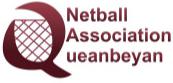 Queanbeyan Netball Association Calendar 2022NSW School Holidays11 April 2022 – 25 April 20224 July 2022 – 15 July 2022   26 September 2022 – 7 October 2022Canberra Day Long Weekend14 March 2022Queen’s Birthday Long Weekend13 June 2022   	Labour Day Long Weekend3 October 2022DateEvent JANUARY JANUARYFriday 1st Open for registrations FEBRUARY FEBRUARYSaturday 19  NNSW Annual Conference (Nowra)Monday 28 (tbc)  No refunds after this date from Netball NSW MARCH MARCH Sunday 6 Queanbeyan Representative CarnivalSat 12 – Sun 13 NSW South Coast Regional League Sunday 20 NNSW Annual Conference (Sydney)Monday 28 QNA Council Meeting APRIL Friday 2 Closing date for team submissions to QNA Monday 5 Registration payment due to QNA Monday 25 QNA Council Meeting Saturday 30 QNA Round 1  MAY MAYSaturday 7 QNA Round 2Saturday 14 QNA Round 3Saturday 21 QNA Round 4 - Bev Woodward Gala Day & NetSetGo commencesMonday 23 QNA Council MeetingSaturday 28 QNA Round 5 JUNE JUNE Saturday 4 QNA Round 6 Sat 11th – Mon 13th  NSW Senior State Titles Saturday 18 QNA Round 7 Saturday 25 QNA Round 8 Monday 27 QNA Council MeetingJULYJULY Sat 2nd – Mon 4th NSW Junior State Titles  Saturday 9 School Holidays Saturday 15 School Holidays Saturday 23 QNA Round 9 – Crazy Hair & Sock Day Monday 25 QNA Council Meeting Saturday 30 QNA Round 10 AUGUST AUGUSTSaturday 6  QNA Round 11Saturday 13  QNA Round 12Saturday 20  QNA Round 13 – NetSetGo Skills finishesSaturday 28  QNA Round 14  Monday 29  QNA Council MeetingSEPTEMBERSEPTEMBER Saturday 3  Semi Final Saturday 10  Preliminary Final Saturday 17  Grand Final OCTOBEROCTOBER tbc  NSW Regional State Cup  Monday 17  Twilight Junior / Senior / Mixed Round 1 Monday 24  Annual General Meeting  Monday 31  Twilight Junior / Senior / Mixed Round 2NOVEMBERNOVEMBER Monday 7  Twilight Junior / Senior / Mixed Round 3 Monday 14  Twilight Junior / Senior / Mixed Round 4 Monday 21  Twilight Junior / Senior / Mixed Round 5 Monday 28  Twilight Junior / Senior / Mixed Round 6DECEMBERDECEMBER Monday 5  Twilight Junior / Senior / Mixed Round 7 Monday 12  Twilight Junior / Senior / Mixed Round 8